CATERPILLAR E300Серия [1GK]
Выпуск 87-89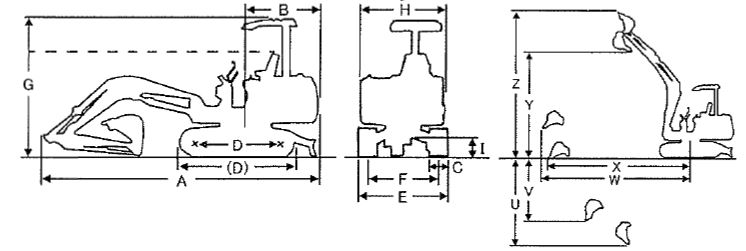 